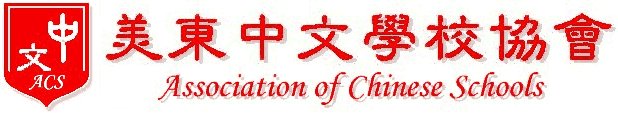 第四十四屆美東中文學校協會優秀學生獎申請辦法 Instructions for ACS Merit-Based Student Award Application主辦單位：美東中文學校協會 名 稱：	美東中文學校協會優秀學生獎 宗 旨：	為鼓勵並表揚美東中文學校協會會員學校之學生，對學習中國語文，對瞭解、認同及發揚中華文化，對中文學校各項課外活動的參與，有卓越表現者，特設立此獎。獎勵辦法：得獎人每名獎金及獎狀乙紙, 入圍者每名獎狀乙紙。名 額：	本會得視申請名額調整之。申請資格：	本會會員學校高年級在校生，未曾獲頒本協會海華獎學金或優秀學生獎者。於海外中文學校連續就讀滿五年以上。美制中學八、九、十、十一年級之在校生。 中、英文學校學業平均乙上(B+)、品德優良、足以為模範者。曾參加本會或各會員學校之學藝活動，有優良表現者。申請方式：由會員學校按高年級學生人數推薦, 每八名學生可推薦一名, 最多不得超過三名。每一名被推薦學生送繳推薦信一封，由現任中文教師或校長撰寫。 每名被推薦學生送繳申請函一封，由校長撰寫，推薦人數超過一名之學校，必須於申請函中註明各被推薦學生之名次順序。送繳被推薦學生親筆書寫之中文自傳一篇。送繳被推薦學生參加本會或各會員學校學藝活動的成績證明。每位被推薦學生之申請文件(包括自傳、申請函、推薦信及成績證明)不得超過七頁。需附學生照片電子檔一張供年會會場表揚之用, 檔名格式為「學校中文校名_學生中文姓名_學生英文姓名」。  評審方式：	由美東中文學校協會理事會綜合評審 評審標準：	中文學校學業成績：百分之二十 美制中學學業成績：百分之二十 課外活動表現：百分之二十五 推薦信(包括品德及上課出席情形)：百分之二十 自傳：百分之十五 申請日期：2017年4月16日止(郵戳為憑)，逾期申請每位被提名學生需繳手續費$5; 如未繳手續費者恕不受理。同時協會也不保證獎狀能趕在年會         時印妥。  請將提名表格請寄至Please mail all forms to：Jen Liu3 Penwood DRMorris Plains, NJ 07950第四十四屆年美東中文學校協會優秀學生獎申請表ACS Merit-Based Student Award Application Form學生姓名：＜中文＞_________________＜英文＞_______________________ 性別：_____   出生：_____ 年_____ 月______日 目前就讀本校：______年級 地址： ____________________________________________________________電話： __________________________中文學校：	＜中文學校中文校名＞ 	______________________________		                  ＜中文學校英文校名＞ ______________________________通訊地址：________________________________________________________電話：_________________________________ E-mail：________________________________ 是否參加開幕式受獎：是___	否___校長姓名：＜中文＞____________________＜英文＞___________________ 通訊地址：_______________________________________________________ 電話：______________________________ 高年級學生人數 : _______________是否已繳美東中文學校協會2016-2017年會費：_____是 _____否 就讀本校年級：共 ______年 自: _______年 至 _______年 就讀其他中文學校年級：共 _______ 年 自: _______ 年 至 _______ 年 目前就讀美制中學：_____ 年級 美制中學學業成績：_______ (附成績單) 參加美東中文學校協會及本校學藝活動項目及成績：(附證明) 一、_____________________________________________________________ 二、_____________________________________________________________ 三、_____________________________________________________________ 四、_____________________________________________________________ 五、_____________________________________________________________ 其他、___________________________________________________________ SAT II 成績(參考)：_______ 分 推薦順序(名次)：____________ 校長簽名：___________________________________  日期 : ______________    第四十四屆年會美東中文學校協會優秀學生獎學金推薦信ACS Merit-Based Student Award Recommendation Letter(請詳述學生中文程度、學習態度及品德)學生姓名：＜中文＞______________＜英文＞__________________ 老師姓名：_________________________________任教年級：______________________簽      名：________________________________​第四十四屆年會美東中文學校協會優秀學生獎學金自傳Autobiography for ACS Merit-Based Student Award (學生親筆以中文書寫，請勿電腦打字，字數限於二百至五百字)